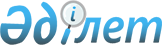 Степногорск қалалық мәслихатының 2018 жылғы 27 ақпандағы № 6С-25/11 "Қазақстан Республикасының жер заңнамасына сәйкес пайдаланылмайтын Степногорск қаласының ауыл шаруашылығы мақсатындағы жерлерге жер салығының базалық мөлшерлемелерін арттыру туралы" шешімінің күші жойылды деп тану туралыАқмола облысы Степногорск қалалық мәслихатының 2021 жылғы 23 желтоқсандағы № 7С-11/4 шешімі. Қазақстан Республикасының Әділет министрлігінде 2021 жылғы 31 желтоқсанда № 26308 болып тіркелді
      Қазақстан Республикасының "Құқықтық актілер туралы" Заңының 27-бабына сәйкес, Степногорск қалалық мәслихаты ШЕШТІ:
      1. Степногорск қалалық мәслихатының "Қазақстан Республикасының жер заңнамасына сәйкес пайдаланылмайтын Степногорск қаласының ауыл шаруашылығы мақсатындағы жерлерге жер салығының базалық мөлшерлемелерін арттыру туралы" 2018 жылғы 27 ақпандағы № 6С-25/11 (Нормативтік құқықтық актілерді мемлекеттік тіркеу тізілімінде № 6486 болып тіркелген) шешімінің күші жойылды деп танылсын.
      2. Осы шешім 2022 жылғы 1 қаңтардан бастап қолданысқа енгізіледі.
					© 2012. Қазақстан Республикасы Әділет министрлігінің «Қазақстан Республикасының Заңнама және құқықтық ақпарат институты» ШЖҚ РМК
				
      Степногорск қалалықмәслихатының хатшысы

Х.Кабар
